Об утверждении градостроительного плана земельного участкаРуководствуясь статьями 44 и 46 Градостроительного кодекса Российской Федерации от 29.12.2004 года, Приказом Министерства регионального развития РФ от 10 мая . № 207 «Об утверждении формы градостроительного плана земельного участка» и заявления Кинжибаевой Галины Андреевны:1. Утвердить прилагаемый градостроительный план земельного участка № RU56516301 - 0003 находящегося по адресу: Оренбургская область,  Курманаевский район, село Байгоровка, кадастровый номер 56:16:0202001:65. Площадь земельного участка составляет 1700 кв.м.2. Контроль за исполнением настоящего постановления оставляю за собой.3. Постановление вступает в силу со дня подписания.Глава муниципального образования                                              Л.Г. АлимкинаРазослано: в дело, районную администрацию, прокурору, заявителю.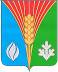 АдминистрацияМуниципального образованияАндреевский сельсоветКурманаевского районаОренбургской областиПОСТАНОВЛЕНИЕ                    27.03.2018 № 16-п